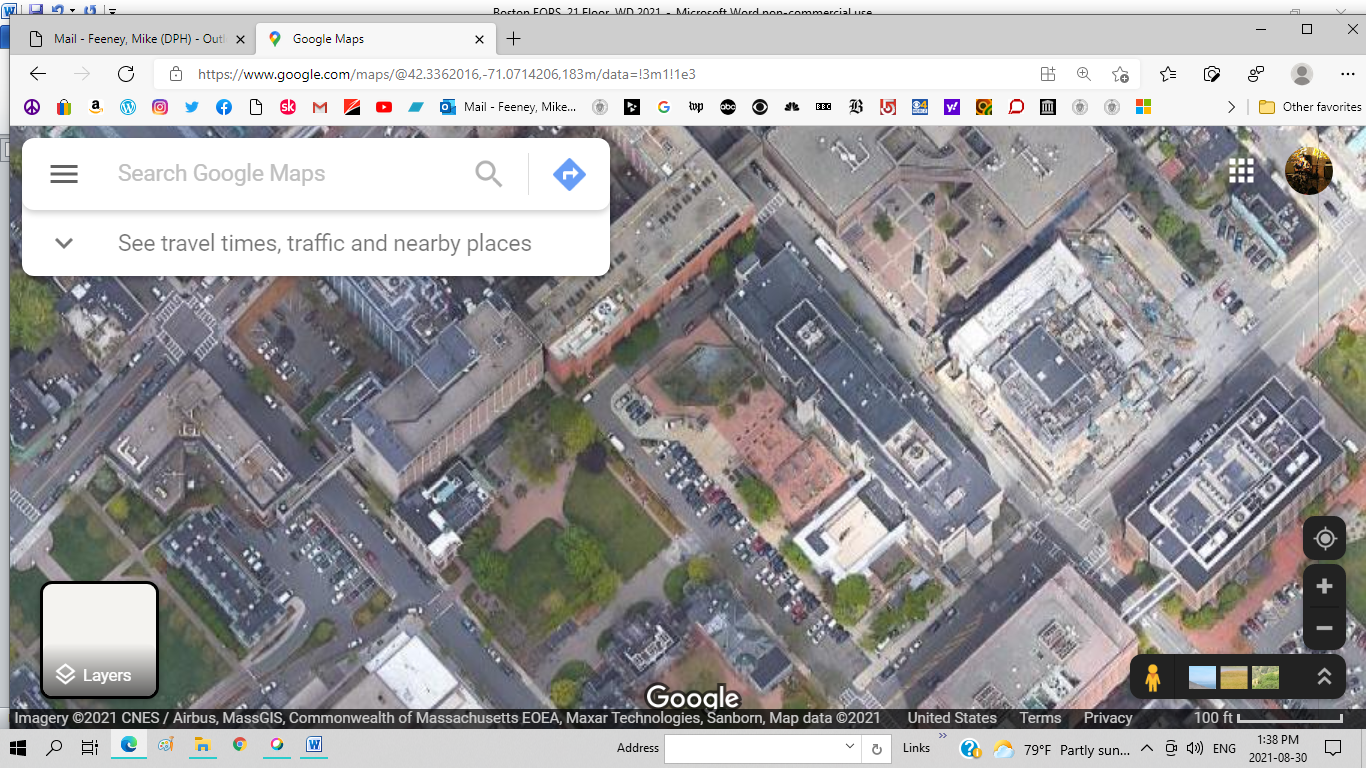 BackgroundMethodsTo determine the extent of as well as future likelihood of water damage to building components, a number of water-related sampling techniques were conducted. Moisture content of cement flooring beneath carpet tile and furniture was measure using a moisture meter. In order to determine if a room/location inside a building may be prone to moistening from condensation during weather extremes, air testing of temperature and relative humidity was done with a TS Q-Trak set to calculate dew point. Surface temperature testing of building surfaces and equipment is done using a laser thermometer. Temperature of floors was measured in each corner, center of the area and any area demonstrating possible moisture damage/staining. Building components in direct airflow from the HVAC system coated with water droplets or have either rust or water stains had surface temperature measured.Please refer to the IAQ Manual for methods, sampling procedures, and interpretation of results (MDPH, 2015). The moisture content of building materials was tested using a moisture meter, and visual observations were made of water damage and related conditions.This building has been visited previously by the IAQ program. Reports from those visits are available on the MDPH website at: https://www.mass.gov/info-details/indoor-air-quality-reports-cities-and-towns-b or on request.IAQ Testing ResultsThe following is a summary of testing results (Table 1):Carpet tiles, floor, suspended ceiling, window and adjacent structures containing heating, ventilating and air-conditioning (HVAC) equipment were examined along the south/southwest section of the 21st floor.VentilationA heating, ventilating, and air conditioning (HVAC) system has several functions. First it provides heating and, if equipped, cooling. Second, it is a source of fresh air. Finally, an HVAC system will dilute and remove normally-occurring indoor environmental pollutants by not only introducing fresh air, but by filtering the airstream and ejecting stale air to the outdoors via exhaust ventilation. Even if an HVAC system is operating as designed, point sources of respiratory irritation may exist and cause symptoms in sensitive individuals.Fresh air is supplied by induction units located along the outer edges of the building under the windows (Picture 1) and supply vents located in the ceiling. Return air is drawn through ceiling-mounted grates. Since the offices in question were unoccupied at the time of the visit, no air testing for carbon dioxide and other parameters was conducted.Microbial/Moisture ConcernsAs a result of a heavy rainstorm, a window leak resulted in water entering office space resulting in wetting of carpet tile and materials on the floor.  In general, the US Environmental Protection Agency (US EPA) and the American Conference of Governmental Industrial Hygienists (ACGIH) recommends that porous materials (e.g., gypsum wallboard, ceiling tiles and carpeting) be dried with fans and heating within 24 to 48 hours of becoming wet (US EPA, 2008; ACGIH, 1989). If porous materials are not dried within this time frame, mold growth may occur.  As reported by office and facilities staff, efforts to dry building components began within 24 hours after the water leak began. As described by facility’s staff, remediation methods were consistent with US EPA water-damage restoration guideline. All areas examined did not have observable standing water and did not have musty odors. Furniture in offices did not appear to have water damage.  To determine if water had travelled beneath carpet tile and walls, moisture sampling was conducted in carpet in a number of floor locations in each of the affected offices. Moisture sampling was performed in locations that were not affected by water leaks as control measurements. Sampling indicated that walls, cement and carpet were dry in all areas.  In addition, no floor had a surface temperature below the dew point, indicating that the offices are not subject to possible moistening by condensation during hot, humid weather.Conclusions/RecommendationsBased on observations at the time of assessment, the following is recommended:Continue with efforts to repair window leaks.If future water leaks occur, examine carpet tile along walls in water leak-affected offices to ascertain if tile can be readily removed by hand.  If tiles can be removed, consider leaving cement floor in these areas to allow water vapor to migrate from cement.  Reinstall carpet tile in a manner consistent with manufacturer’s recommendations.Until permanently repaired, storage of materials that can support mold growth should not be stored on the floor or windowsills in these locations, specifically cardboard and paper.  In addition, consideration should be given to temporarily elevating hardwood furniture on waterproof pads (or similar materials).Operate supply and exhaust ventilation continuously in all areas during occupied periods. Ensure all HVAC equipment is cleaned/maintained in accordance with manufacturer’s instructions. Refer to resource manual and other related IAQ documents located on the MDPH’s website for further building-wide evaluations and advice on maintaining public buildings. These documents are available at: http://mass.gov/dph/iaq.ReferencesACGIH. 1989. Guidelines for the Assessment of Bioaerosols in the Indoor Environment. American Conference of Governmental Industrial Hygienists, Cincinnati, OH.MDPH. 2015. Massachusetts Department of Public Health. Indoor Air Quality Manual: Chapters I-III. Available at: http://www.mass.gov/eohhs/gov/departments/dph/programs/environmental-health/exposure-topics/iaq/iaq-manual/.US EPA. 2008. “Mold Remediation in Schools and Commercial Buildings”. Office of Air and Radiation, Indoor Environments Division, Washington, DC. EPA 402-K-01-001. September 2008. Available at: http://www.epa.gov/mold/mold-remediation-schools-and-commercial-buildings-guide.Building:Department of Mental Health (DMH)  Address:85 E. Newton Street, Boston, MAAssessment Requested by:Sharon Moody, MA Department of Mental HealthReason for Request:Water damage concerns in several officesDate of Assessment:August 20, 2021Massachusetts Department of Public Health/Bureau of Environmental Health (MDPH/BEH) Staff Conducting Assessment:Michael Feeney, Director, IAQ ProgramBuilding Description:The Solomon Fuller Building is a large state building constructed in the 1970s.Windows:Not openableLocationAir Temp(oF)Relative Humidity(%)Dew Point(oF)Floor Temp(oF)Water Damaged/Missing  Ceiling Tiles(#)Moisture measurement of carpet tile/ cement floor(%)VentilationVentilationVentilationAir to Floor TempDifference (oF)CommentsLocationAir Temp(oF)Relative Humidity(%)Dew Point(oF)Floor Temp(oF)Water Damaged/Missing  Ceiling Tiles(#)Moisture measurement of carpet tile/ cement floor(%)Windows openableSupplyExhaustAir to Floor TempDifference (oF)CommentsBackground (outdoors)8169693187461607206-17NYY233475686471018-23NYY4334-A7567637208-12NYY333568685772012-20NYY42197567637304-15NYY2222A7567637208-13NYY32207767657408-13NYY3